Victorian Purchasing Guidefor theUEE11 Electrotechnology Training PackageVersion No 1September 2012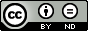 © State of  (Department of Education and Early Childhood Development) 2012.Copyright of this material is reserved to the Crown in the right of the State of . This work is licensed under a Creative Commons Attribution-NoDerivs 3.0 Australia licence (http://creativecommons.org/licenses/by-nd/3.0/au/). You are free use, copy and distribute to anyone in its original form as long as you attribute Skills Victoria, Department of Education and Early Childhood Development as the author, and you license any derivative work you make available under the same licence.DisclaimerIn compiling the information contained in and accessed through this resource, the Department of Education and Early Childhood Development (DEECD) has used its best endeavours to ensure that the information is correct and current at the time of publication but takes no responsibility for any error, omission or defect therein.To the extent permitted by law DEECD, its employees, agents and consultants exclude all liability for any loss or damage (including indirect, special or consequential loss or damage) arising from the use of, or reliance on the information contained herein, whether caused or not by any negligent act or omission. If any law prohibits the exclusion of such liability, DEECD limits its liability to the extent permitted by law, for the resupply of the information.Third party sitesThis resource may contain links to third party websites and resources. DEECD is not responsible for the condition or content of these sites or resources as they are not under its control.Third party material linked from this resource is subject to the copyright conditions of the third party. Users will need to consult the copyright notice of the third party sites for conditions of usage.Victorian Purchasing Guide  Version HistoryUEE11 Electrotechnology Training Package Victorian Purchasing GuideCONTENTSINTRODUCTION	5What is a Victorian Purchasing Guide?	5Registration	5QUALIFICATIONS	6UNITS OF COMPETENCY AND NOMINAL HOURS	10SAMPLE TRAINING PROGRAMS	31CONTACTS AND LINKS	46GLOSSARY	48INTRODUCTIONWhat is a Victorian Purchasing Guide?The Victorian Purchasing Guide provides information for use by Registered Training Organisations (RTOs) in the provision of Victorian government subsidised training.Specifically the Victorian Purchasing Guide provides the following information related to the delivery of nationally endorsed Training Packages in :The nominal hour range (minimum-maximum) available for each qualification.Nominal hours for each unit of competency within the Training Package.Sample Training ProgramsRegistrationRTOs must be registered by either the Victorian Registration and Qualifications Authority (VRQA) or the Australian Skills Qualification Authority (ASQA) regulatory body to be eligible to issue qualifications and statements of attainment under the Australian Quality Framework (AQF).The VRQA is the regulatory authority for  that registers VET training organisations who provide courses to domestic students only and who only offer training in .To register to provide training to international students and in other Australian states and territories you will need to apply with ASQA. QUALIFICATIONSUNITS OF COMPETENCY AND NOMINAL HOURSRTOs are advised that there is a mapping inside the Training Package that describes the              relationship between new units and superseded or replaced units from the previous version of              UEE11 Electrotechnology Training Package.  Information regarding transition arrangements can be obtained from the state or national VET Regulating Authority (see Contacts and Links section).You must be sure that all training and assessment leading to qualifications or Statements of Attainment from the UEE11 Electrotechnolgy Training Package is conducted against the Training Package units of competency and complies with the requirements in the assessment guidelines.Listing of the Units of Competency and Nominal HoursSAMPLE TRAINING PROGRAMSA range of Sample Training Plans have been provided to demonstrate the flexibility of qualifications contained in the UEE11 Electrotechnology Training Package, but are by no means mandatory.CONTACTS AND LINKSGLOSSARYTraining Package Version  Date VPG
ApprovedCommentsUEE11 Version 121 September 2012Initial Release of the UEE11 Electrotechnology Training Package Version 1CodeTitleCodeTitleMinimumMaximumUEE10111Certificate I in ElectroComms Skills 180180UEE20111Certificate II in Split Air-conditioning and Heat Pumps Systems360360UEE20411Certificate II in Winding and Assembly 360360UEE20511Certificate II in Computer Assembly and Repair 360360UEE20711Certificate II in Data and Voice Communications 420420UEE20811Certificate II in Electrical Wholesaling 380380UEE20911Certificate II in Electronic Assembly360360UEE21011Certificate II in Fire Alarms Servicing 360360UEE21211Certificate II in Antennae Equipment 360360UEE21311Certificate II in Remote Area Essential Service 360360UEE21411Certificate II in Remote Area Power Supply Maintenance 360360UEE21611Certificate II in Security Assembly and Set-up 360360UEE21711Certificate II in Technical Support 360360UEE21911Certificate II in Electronics 360360UEE22011Certificate II in Electrotechnology (Career Start) 380380UEE22111Certificate II in Sustainable Energy (Career Start) 420420UEE30111Certificate III in Business Equipment 10201020UEE30211Certificate III in Computer Systems Equipment 10201020UEE30311Certificate III in Custom Electronics Installations 980980UEE30411Certificate III in Data and Voice Communications 10201020UEE30611Certificate III in Electrical Machine Repair 11001100UEE30711Certificate III in Switchgear and Controlgear 11001100UEE30811Certificate III in Electrotechnology Electrician 11001100UEE30911Certificate III in Electronics and Communications 10201020UEE31011Certificate III in Fire Protection Control 10201020UEE31111Certificate III in Gaming Electronics 10201020UEE31211Certificate III in Instrumentation and Control 10201020UEE31411Certificate III in Security Equipment 10201020CodeTitle   Range   RangeCodeTitleMinimumMaximumUEE31511Certificate III in Rail – Communications and Networks 10201020UEE32011Certificate III in Renewable Energy - ELV 10201020UEE32111Certificate III in Appliance Service 10201020UEE32211Certificate III in Air-conditioning and Refrigeration 10801080UEE33011Certificate III in Electrical Fitting 11601160UEE40111Certificate IV in Computer Systems 12801280UEE40211Certificate IV in Electrical – Data and Voice Communications 13601360UEE40311Certificate IV in Installation Inspection and Audits 13601360UEE40411Certificate IV in Electrical – Instrumentation 13601360UEE40511Certificate IV in Electrical – Air-conditioning Split Systems 13701370UEE40611Certificate IV in Electrotechnology – Systems Electrician 13601360UEE40711Certificate IV in Electronics and Communications 12801280UEE40811Certificate IV in Electrical – Fire Protection Control Systems 13601360UEE40911Certificate IV in Industrial Electronics and Control 13601360UEE41011Certificate IV in Energy Management and Control 13601360UEE41111Certificate IV in Electrical – Lift Systems 13601360UEE41211Certificate IV in Electrical – Rail Signalling 13201320UEE41511Certificate IV in Video and Audio Systems 12801280UEE41611Certificate IV in Renewable Energy 920920UEE41711Certificate IV in Rail – Communications and Network Systems 12801280UEE41911Certificate IV in Electrical – Renewable Energy 13801380UEE42011Certificate IV in Electrical – Photovoltaic systems 13801380UEE42111Certificate IV in Electrotechnology – Electrical Contracting 12801280UEE42211Certificate IV in Instrumentation and Control 12801280UEE42611Certificate IV in Hazardous areas - Electrical 13601360UEE42711Certificate IV in Air-conditioning and Refrigeration Servicing 12801280UEE42811Certificate IV in Air-conditioning Systems Energy Management and Control 12801280CodeTitle   Range   RangeCodeTitleMinimumMaximumUEE42911Certificate IV in Refrigeration and Air-conditioning Systems 12801280UEE43011Certificate IV in Electrical Equipment and Systems 13201320UEE43111Certificate IV in Energy Efficiency and Assessment 13601360UEE43211Certificate IV in Industrial Automation and Control 13001300UEE50111Diploma of Computer Systems Engineering 16001600UEE50211Diploma of Electrical and Instrumentation 16801680UEE50311Diploma of Electrical and Refrigeration and Air-conditioning 18201820UEE50411Diploma of Electrical Engineering 16801680UEE50511Diploma of Electronics and Communications Engineering 16001600UEE50711Diploma of Renewable Energy Engineering 16801680UEE50811Diploma of Research and Development 14401440UEE50911Diploma of Industrial Electronics and Control Engineering 16801680UEE51011Diploma of Instrumentation and Control Engineering 16001600UEE51111Diploma of Engineering Technology - Refrigeration and Air-conditioning 15501550UEE51211Diploma of Air-conditioning and Refrigeration Engineering 16001600UEE53011Diploma of Electrical Systems Engineering 16601660UEE60211Advanced Diploma of Electronics and Communications Engineering 21602160UEE60411Advanced Diploma of Computer Systems Engineering 21602200UEE60611Advanced Diploma of Industrial Electronics and Control Engineering 21402140UEE60911Advanced Diploma of Renewable Energy Engineering 21402140UEE61111Advanced Diploma of Automated Systems Maintenance Engineering 20802080UEE61211Advanced Diploma of Engineering – Explosion protection 20802080UEE61511Advanced Diploma of Instrumentation and Control Engineering 20602060UEE61711Advanced Diploma of Engineering Technology - Electronics 19201990UEE61811Advanced Diploma of Engineering Technology - Computer Systems 18601930CodeTitle   Range   RangeCodeTitleMinimumMaximumUEE62011Advanced Diploma of Engineering Technology - Renewable Energy 20402110UEE62111Advanced Diploma of Engineering Technology - Electrical 20002170UEE62211Advanced Diploma of Electrical – Engineering 21002100UEE62311Advanced Diploma of Electrical Engineering – Coal Mining 21002100UEE62411Advanced Diploma of Engineering Technology – Air-conditioning and Refrigeration 20502050UEE62511Advanced Diploma of Air-conditioning and Refrigeration Engineering 20602060UEE63011Advanced Diploma of Electrical Systems Engineering 21002100Unit CodeUnit TitleNominal HoursUEENEEA101AAssemble electronic components 40UEENEEA102ASelect electronic components for assembly 20UEENEEA103ASet up and check electronic component assembly machines 40UEENEEA104AModify electronic sub assemblies 40UEENEEA105AConduct quality and functional tests on assembled electronic apparatus 20UEENEEA106AUse lead-free soldering techniques 40UEENEEA107AMake up wiring looms for internal wiring of appliances and machinery 40UEENEEA110AAssemble, mount and connect control gear and switchgear 120UEENEEA112AFabricate and assemble bus bars 60UEENEEA113AMount and wire control panel equipment 60UEENEEB101AOperate and maintain amateur radio communication stations 40UEENEEC001BMaintain documentation20UEENEEC002BSource and purchase material/parts for installation or service jobs20UEENEEC003BProvide quotations for installation or service jobs20UEENEEC004BPrepare specifications for the supply of materials and equipment for electrotechnology projects40UEENEEC005BEstimate electrotechnology projects40UEENEEC006BPrepare tender submissions for electrotechnology projects60UEENEEC007BManage contract variations40UEENEEC008BReceive and store materials and equipment for electrotechnology work20UEENEEC009BProvide quotations for inspection and compliance audit services40UEENEEC010BDeliver a service to customers20UEENEEC012BDirect technical and non-technical enquiries to appropriate personnel20UEENEEC013BParticipate in business equipment work and competency development activities20UEENEEC014BParticipate in computer equipment work and competency development activities20UEENEEC016BParticipate in voice and data communications work and competency development activities20UEENEEC017BParticipate in appliance servicing work and competency development activities20UEENEEC018BParticipate in electrical machine repair work and competency development activities20UEENEEC019BParticipate in switchgear and controlgear work and competency development activities20UEENEEC020BParticipate in electrical work and competency development activities20UEENEEC021BParticipate in electronics and communications work and competency development activities20UEENEEC022BParticipate in fire protection control work and competency development activities20UEENEEC023BParticipate in gaming electronic work and competency development activities20UEENEEC024BParticipate in instrumentation and control work and competency development activities20UEENEEC025BParticipate in refrigeration and air conditioning work and competency development activities20UEENEEC026BParticipate in security equipment work and competency development activities20UEENEEC027BParticipate in rail communications and networks work and competency development activities20UEENEED101AUse computer applications relevant to a workplace 20UEENEED102AAssemble, set-up and test computing devices 80UEENEED103AEvaluate and modify object oriented code programs 40UEENEED104AUse engineering applications software on personal computers 40UEENEED110ASet up, create and implement content for a web server 120UEENEED111ADevelop, implement and test object oriented code 140UEENEED112ASupport computer hardware and software for engineering applications 120UEENEED113AInstall and administer Unix based networked computers 80UEENEED114ADesign and manage enterprise computer networks 80UEENEED115AAdminister computer networks 80UEENEED116ADevelop computer network services 120UEENEED117AInstall and configure network systems for internetworking 120UEENEED118ADesign and implement network systems for internetworking 120UEENEED119ADesign and implement advanced routing for internetworking systems 100UEENEED120ADesign and implement remote access for Internetworking systems 100UEENEED121ADesign and implement multi-layer switching for Internetworking systems 100UEENEED122ADesign and implement security for Internetworking systems 100UEENEED123ADesign and implement wireless LANs/WANs for internetworking systems 100UEENEED124AIntegrate multiple computer operating systems on a client server local area network 80UEENEED129ADevelop web pages for engineering applications 40UEENEED130ASelect, install, configure and test multimedia components 40UEENEED143AInstall and configure a client computer operating system and software 40UEENEED144ACommission industrial computer systems 20UEENEED145AModify-redesign of industrial computer systems 20UEENEED146ASet up and configure basic local area network (LAN) 40UEENEED147ADevelop energy sector directory services 80UEENEED148APlan industrial computer systems projects 60UEENEED149ADevelop energy sector computer network applications infrastructure 80UEENEED150ADevelop industrial control programs for microcomputer equipped devices 60UEENEED151AProvide programming solution for computer systems engineering problems 60UEENEED152ADesign embedded controller control systems 80UEENEED153ASet up, configure and test biometric devices 40UEENEED154AAnalyse and implement biometric measuring techniques and applications 120UEENEED155ADevelop and validate biometric equipment/systems installation 120UEENEEE006BApply methods to maintain currency of industry developments20UEENEEE009BComply with scheduled and preventative maintenance program processes20UEENEEE011CManage risk in electrotechnology activities60UEENEEE012BManage electrotechnology projects40UEENEEE013BPlan electrotechnology projects60UEENEEE015BDevelop design briefs for electrotechnology projects40UEENEEE020BProvide basic instruction in the use of electrotechnology apparatus20UEENEEE038BParticipate in development and follow a personal competency development plan20UEENEEE070BWrite specifications for computer systems engineering projects40UEENEEE071BWrite specifications for electrical engineering projects40UEENEEE072BWrite specifications for electronics and communications engineering projects40UEENEEE073BWrite specifications for refrigeration and air conditioning engineering projects40UEENEEE074BWrite specifications for renewable energy engineering projects40UEENEEE075BWrite specifications for industrial electronics and control projects40UEENEEE077BWrite specifications for automated systems projects40UEENEEE078BContribute to risk management in electrotechnology systems20UEENEEE080AApply industry and community standards to engineering activities20UEENEEE081AApply material science to solving electrotechnology engineering problems60UEENEEE082AApply physics to solving electrotechnology engineering problems60UEENEEE083AEstablish and follow a competency development plan in an electrotechnology engineering discipline20UEENEEE084AWrite specifications for electrotechnology engineering projects40UEENEEE101AApply Occupational Health and Safety regulations, codes and practices in the workplace20UEENEEE102AFabricate, assemble and dismantle utilities industry components40UEENEEE103ASolve problems in ELV single path circuits 40UEENEEE104ASolve problems in d.c. circuits80UEENEEE105AFix and secure electrotechnology equipment20UEENEEE107AUse drawings, diagrams, schedules, standards, codes and specifications40UEENEEE108ALay wiring/cabling and terminate accessories for extra-low voltage (ELV) circuits 40UEENEEE110ADevelop and implement energy sector maintenance programs 60UEENEEE114ASupervise and coordinate energy sector work activities 40UEENEEE117AImplement and monitor energy sector OHS policies and procedures 20UEENEEE118AEstablish, maintain and evaluate energy sector OHS systems 60UEENEEE119ASolve problems in multiple path extra low voltage (ELV) a.c. circuits 40UEENEEE121APlan an integrated cabling installation system 40UEENEEE122ACarry out preparatory energy sector work activities 60UEENEEE123ASolve basic problems electronic and digital equipment and circuits 80UEENEEE124ACompile and produce an energy sector detailed report 60UEENEEE125AProvide engineering solutions for problems in complex multiple path circuit60UEENEEE126AProvide solutions to basic engineering computational problems60UEENEEE127AUse advanced computational processes to provide solutions to energy sector engineering problems 120UEENEEE128ADevelop engineering solutions to photonic system problems 80UEENEEE129ASolve electrotechnical engineering problems 60UEENEEE130AProvide solutions and report on routine electrotechnology problems 60UEENEEE131ASolve problems in ELV circuits for non electrical workers 40UEENEEE137ADocument and apply measures to control OHS risks associated with electrotechnology work20UEENEEE141AUse of routine equipment/plant/technologies in an energy sector environment 60UEENEEE142AProduce products for carrying out energy sector work activities 80UEENEEE143AProduce routine tools/devices for carrying out energy sector work activities 120UEENEEE144AApply technologies and concepts to energy sector work activities 120UEENEEE145AApply computation when using equipment/materials/concepts in an energy sector environment 160UEENEEE146AIdentify effects of energy on machinery and materials in an energy sector environment 120UEENEEE147AIdentify building techniques, methods and materials used in energy sector work activities 60UEENEEE148ACarry out routine work activities in an energy sector environment 40UEENEEE149AContribute to the operation of support plant and equipment used in electricity supply industry 120UEENEEE150AUndertake computations in an energy sector environment 120UEENEEE151ATransport apparatus, equipment and materials 60UEENEEE152AObserve safety practices are followed in the vicinity of isolated electrical cables 20UEENEEE160AProvide engineering solutions for uses of materials and thermodynamic effects 100UEENEEE161AAnalyse static and dynamic parameters of electrical equipment 80UEENEEE162ASelect drive components for electrical equipment design 80UEENEEE163AAnalyse materials for suitability in electrical equipment 80UEENEEE164ADesign electrical machine drives and production layout plans 80UEENEEE179AIdentify and select components, accessories and materials for energy sector work activities 20UEENEEE185AWrite work activity reports 20UEENEEE190APrepare engineering drawings using manual drafting and CAD for electrotechnology/utilities applications 60UEENEEE191APrepare electrotechnology/utilities drawings using manual drafting and CAD equipment and software 60UEENEEE192AProduce detailed electrotechnology /utilities drawings using computer aided design equipment and software 60UEENEEF101AInstall and connect cabling for direct access to telecommunications service 20UEENEEF102AInstall and maintain cabling for multiple access to telecommunication services 120UEENEEF103AInstall and maintain telecommunication cabling for services in lifts 40UEENEEF104AInstall and modify performance data communication copper cabling 40UEENEEF105AInstall and modify optical fibre performance data communication cabling 40UEENEEF106ASolve problems in voice and data communications circuits 40UEENEEF107ASet up and configure the wireless capabilities of communications and data storage devices 40UEENEEF108ASelect and arrange equipment for wireless communication networks 60UEENEEF109AInstall and connect data and voice communication equipment 60UEENEEF110ASelect and arrange data and voice equipment for local area networks 120UEENEEF111ATest, report and rectify faults in data and voice installations 60UEENEEF112AInstall aerial telecommunication cables 40UEENEEF113AInstall underground communication cables 40UEENEEF114ASet up and configure basic data communication systems 40UEENEEF115AAssemble and connect telecommunication frames and cabinets 60UEENEEG006ASolve problems in single and three phase low voltage machines80UEENEEG033ASolve problems in single and three phase low voltage electrical apparatus and circuits60UEENEEG063AArrange circuits, control and protection for general electrical installations40UEENEEG076AInstall and replace low voltage current transformer metering20UEENEEG101ASolve problems in electromagnetic devices and related circuits60UEENEEG102ASolve problems in low voltage a.c. circuits80UEENEEG103AInstall low voltage wiring and accessories20UEENEEG104AInstall appliances, switchgear and associated accessories for low voltage electrical installations20UEENEEG105AVerify compliance and functionality of low voltage general electrical installations60UEENEEG106ATerminate cables, cords and accessories for low voltage circuits40UEENEEG107ASelect wiring systems and cables for low voltage general electrical installations80UEENEEG108ATrouble-shoot and repair faults in low voltage electrical apparatus and circuits80UEENEEG109ADevelop and connect electrical control circuits80UEENEEG110AFind and repair faults in LV d.c. electrical apparatus and circuits 60UEENEEG111ACarry out basic repairs to electrical components and equipment 40UEENEEG113AInstall and maintain emergency safety systems 60UEENEEG116ADiagnose and rectify faults in traction lift systems 80UEENEEG118AMaintain operation of electrical mining equipment and systems 60UEENEEG119AMaintain operation of electrical marine equipment and systems 60UEENEEG120ASelect and arrange equipment for special LV electrical installations 60UEENEEG121AVerify compliance and functionality of special LV electrical installations 40UEENEEG122AConduct compliance inspection of single phase LV electrical installations 60UEENEEG123AConduct compliance inspection of LV electrical installations with demand exceeding 100 A per phase 40UEENEEG124AConduct compliance inspection of special LV electrical installations 60UEENEEG125APlan electrical installations with a low voltage demand up to 400 A per phase 40UEENEEG126AInstall and maintain field power and distribution systems with a low voltage demand up to 200 A per phase 40UEENEEG127ADesign electrical installations with a low voltage demand greater than 400 A per phase 40UEENEEG128APlan low voltage switchboard and control panel layouts 40UEENEEG129AOverhaul and repair major switchgear and controlgear 60UEENEEG130ADesign switchboards rated for high fault levels (greater than 400 A) 60UEENEEG131AEvaluate performance of low voltage electrical apparatus 40UEENEEG132ACarry out low voltage electrical field testing and report findings 60UEENEEG143ADevelop engineering solution for synchronous machine and control problems 60UEENEEG144ADevelop engineering solutions for d.c. machine and control problems 60UEENEEG145ADevelop engineering solutions for induction machine and control problems 60UEENEEG149AProvide engineering solutions to problems in complex polyphase power circuits60UEENEEG150AWind electrical coils 40UEENEEG151APlace and connect electrical coils 40UEENEEG152ARewind single phase machines 120UEENEEG153ARewind three phase low voltage induction machines 120UEENEEG154ARewind LV direct current machines 120UEENEEG155ARewind HV three phase induction machines rated for voltages to 3.3 kV 60UEENEEG156ARewind HV three phase induction machines rated for voltages above 3.3 kV 60UEENEEG157AConduct electrical tests on LV electrical machines 40UEENEEG158AConduct electrical tests on HV electrical machines 60UEENEEG159AConduct mechanical tests on electrical machines and components 40UEENEEG160AEvaluate performance of LV electrical machines 40UEENEEG161ADesign and develop modifications to LV electrical machines 60UEENEEG162ASet up and place LV electrical apparatus and associated circuits into service 40UEENEEG164ARepair and maintain mechanical components of electrical machines 60UEENEEG165AMaintain and service traction lifts systems and equipment 40UEENEEG166AInstall and maintain escalators, moving walks and treadways 40UEENEEG167AAlign and install traction lift equipment 40UEENEEG168ADiagnose and rectify faults in complex lift systems 40UEENEEG169AManage large electrical projects 40UEENEEG170APlan large electrical projects 60UEENEEG171AInstall, set up and commission interval metering20UEENEEG172AInvestigate and report on electrical incidents and causes 60UEENEEG175ADevelop compliance policies and plans to conduct a electrical contracting business 80UEENEEG177ASelect low voltage power factor correction equipment 40UEENEEG179ADevelop detailed electrical drawings 60UEENEEG180ADevelop detailed and complex drawings for electrical systems using CAD systems 80UEENEEG181AProvide advice on effective and energy efficient lighting products 40UEENEEG182ASupply effective and efficient lighting products for domestic and small commercial applications 20UEENEEG183AProvide advice on the application of energy efficient lighting for ambient and aesthetic effect 20UEENEEG184AProvide photometric data for illumination system design 80UEENEEG185ASelect effective and efficient light sources and luminaires for given locations and designs 60UEENEEG186ADesign effective and efficient lighting for residential and commercial buildings 60UEENEEG187ADesign effective and efficient lighting for public, open and sports areas 60UEENEEG188APrepare quotations for the supply of effective and efficient lighting products for lighting projects 40UEENEEG189AInstall and maintain emergency lighting systems 60UEENEEG197AApply currency of safe working practices and compliance verification of electrical installations 20UEENEEG198AApply compliance requirements to all aspects of electrical work 20UEENEEG199AConduct compliance and functional verification of electrical apparatus and existing circuits 40UEENEEH101ARepair basic computer equipment faults by replacement of modules/sub-assemblies 40UEENEEH102ARepairs basic electronic apparatus faults by replacement of components 40UEENEEH103ARepair routine business equipment faults 120UEENEEH104ASet up and test residential video/audio equipment 40UEENEEH105AVerify functionality and compliance of custom electronic installations 40UEENEEH106AAssemble and set up fixed video/audio components and systems in buildings and premises 120UEENEEH107ARepair predictable faults in general electronic apparatus 40UEENEEH108AAssemble and install reception antennae and signal distribution equipment 60UEENEEH109ASet up and test gaming and game equipment 60UEENEEH110AInstall commercial video/audio system components 120UEENEEH111ATroubleshoot single phase input d.c. power supplies 40UEENEEH112ATroubleshoot digital sub-systems 80UEENEEH113ATroubleshoot amplifiers in an electronic apparatus 80UEENEEH114ATroubleshoot resonance circuits in an electronic apparatus 80UEENEEH115ADevelop software solutions for microcontroller based systems 60UEENEEH116AFind and repair microwave amplifier section faults in electronic apparatus 40UEENEEH117ACarry out repairs of predictable faults in video and audio replay/recording apparatus 120UEENEEH118AFault find and repair electronic apparatus 40UEENEEH119ARepair predictable faults in television receivers 120UEENEEH120AFault find and repair gaming and games equipment 80UEENEEH121AFault find and repair high volume office equipment 120UEENEEH122AFault find and repair remote control apparatus 60UEENEEH123AFault find and repair microwave heating apparatus 40UEENEEH124ARepair predictable faults in audio components 40UEENEEH127ASet up and adjust commercial radio frequency (RF) transmission and reception systems 60UEENEEH128AInstall and test microwave antennae and waveguides 60UEENEEH129BFault find and repair navigation systems 60UEENEEH130AFault find and repair satellite-based surveillance and observation systems 60UEENEEH131AFault find and repair radar apparatus and systems 120UEENEEH132AFault find and repair global positioning systems 60UEENEEH133AFault find and repair telecommunication apparatus and systems 60UEENEEH134AFault find and repair electronic medical equipment 120UEENEEH135ADesign custom electronic equipment installations 120UEENEEH136ADesign commercial video/audio installations 120UEENEEH137AProgram and commission commercial video/audio systems 40UEENEEH138AFault find and repair complex power supplies 40UEENEEH139ATroubleshoot basic amplifier circuits 40UEENEEH140AFault find and repair sonar apparatus and systems 120UEENEEH141AManage computer systems/electronics projects 40UEENEEH142ASolve oscillator problems 40UEENEEH145ADevelop engineering solutions to analogue electronic problems 80UEENEEH146ASolve fundamental electronic communications system problems 40UEENEEH147AAssess electronic apparatus compliance 60UEENEEH148ADesign and develop advanced digital systems 40UEENEEH149ADevelop engineering solutions to audio electronic problems 60UEENEEH150AAssemble and set up basic security systems 80UEENEEH151AInstall large security systems 100UEENEEH152AEnter instructions and test wired and wireless security systems 40UEENEEH153AProgram and test large security systems 120UEENEEH154AProgram and commission commercial security systems 60UEENEEH155AProgram and commission commercial access control security systems 60UEENEEH156AProgram and commission commercial security closed circuit television systems 60UEENEEH157ADevelop basic plans for integrating security systems 40UEENEEH158ADesign integrated security systems 40UEENEEH159ADesign integrated complex security systems for multiple sites 60UEENEEH160APlan large electronic projects 60UEENEEH161AInstall fire detection and warning system apparatus 40UEENEEH162AVerify compliance and functionality of fire protection system installations 60UEENEEH163AEnter and verify programs for fire protection systems 40UEENEEH164ACommission large fire protection systems 40UEENEEH165ATroubleshoot fire protection systems 40UEENEEH166ATroubleshoot microcontroller based hardware systems 40UEENEEH167ACommission electronics and communications systems 20UEENEEH168AModify/redesign of electronics and communications systems 20UEENEEH169ASolve problems in basic electronic circuits 100UEENEEH171ATroubleshoot faults in television receivers 120UEENEEH172ATroubleshoot communication systems 80UEENEEH173ATroubleshoot professional audio reproduction components 120UEENEEH174ATroubleshoot audio/video recording equipment 120UEENEEH175ATroubleshooting in security system installations 60UEENEEH176ADiagnose and rectify faults in electronic display circuits 60UEENEEH177ADiagnose and rectify faults in recording and replay equipment 60UEENEEH178ADiagnose and rectify faults in camera circuits and equipment 60UEENEEH179ADiagnose and rectify faults in digital television circuits and apparatus 80UEENEEH180ADiagnose and rectify faults in digital transmission circuits and systems 80UEENEEH181ADesign electronic printed circuit boards 40UEENEEH182ADevelop engineering solutions to RF amplifiers problems 40UEENEEH183AAnalyse the performance of wireless-based electronic/communication systems 40UEENEEH184AModify digital signal processing (DSP) based sub-systems 80UEENEEH185ADesign signal-conditioning subsystems 80UEENEEH186ACommission satellite and microwave communication systems 40UEENEEH187ASolve problems in electronic musical equipment circuits 40UEENEEH188ADesign and develop electronics/ computer systems projects 40UEENEEH189AProvide Gate Array solutions for complex electronics systems 60UEENEEH190AProvide engineering solutions to air traffic control system problems 40UEENEEH191ADiagnose and rectify faults in air navigation circuits and systems 120UEENEEH192ADevelop solutions for air surveillance apparatus and systems 120UEENEEI101AUse instrumentation drawings, specification, standards and equipment manuals40UEENEEI102ASolve problems in pressure measurement components and systems 40UEENEEI103ASolve problems in density/level measurement components and systems 40UEENEEI104ASolve problems in flow measurement components and systems 40UEENEEI105ASolve problems in temperature measurement components and systems 40UEENEEI106ASet up and adjust PID control loops 40UEENEEI107AInstall instrumentation and control cabling and tubing 20UEENEEI108AInstall instrumentation and control apparatus and associated equipment 20UEENEEI110ASet up and adjust advanced PID process control loops 40UEENEEI111AFind and rectify faults in process final control elements 40UEENEEI112AVerify compliance and functionality of instrumentation and control installations 40UEENEEI113ASetup and configure Human-Machine Interface (HMI) and industrial networks 60UEENEEI114ATrouble shoot process control systems 60UEENEEI115ATrouble shooting in medical equipment control systems 120UEENEEI116AAssemble, enter and verify operating instructions in microprocessor equipped devices 20UEENEEI117ACalibrate, adjust and test measuring instruments 40UEENEEI118ASet up weighting measuring and control instruments 20UEENEEI119ASet up industrial field control devices 60UEENEEI120AProvide solutions to problems in industrial control systems 60UEENEEI121ATrouble shoot in measuring and analysis systems 40UEENEEI122AAssist in commissioning process and instrumentation control systems 40UEENEEI123ADesign electronic control systems 60UEENEEI124AFault find and repair analogue circuits and components in electronic control systems 60UEENEEI125AProvide solutions to fluid circuit operations 60UEENEEI126AProvide solutions to pneumatic/ hydraulic system operations 80UEENEEI127AAnalyse complex electronic circuits controlling fluids 80UEENEEI128ASet up and configure controls on complex fluid systems 80UEENEEI129ASet up electronically controlled mechanically operated complex systems 80UEENEEI130ASet up electronically controlled robotically operated complex systems 80UEENEEI131ASet up gas analysis measuring and control instruments 20UEENEEI132ASet up water analysis measuring and control instruments 20UEENEEI133ASet up scientific analysis measuring and control instruments 20UEENEEI134AManage instrumentation and control projects 40UEENEEI135APlan instrumentation and control projects 60UEENEEI136AManage automated control systems projects 40UEENEEI137APlan automated and control systems projects 60UEENEEI138AProvide solutions to extra low voltage (ELV) electro-pneumatic control systems and drives 60UEENEEI139ADiagnose and rectify faults in digital controls systems 60UEENEEI140APlan the electrical installation of integrated systems 20UEENEEI141ADevelop electrical integrated systems 20UEENEEI142ADevelop an electrical integrated system interface for access through a touch screen 20UEENEEI143ADevelop access control of electrical integrated systems using logic-based programming tools 20UEENEEI144ADevelop interfaces for multiple access methods to monitor, schedule and control an electrical integrated system 20UEENEEI145ADiagnose and rectify faults in a.c. motor drive systems 60UEENEEI146ADiagnose and rectify faults in d.c. motor drive systems 60UEENEEI147ADiagnose and rectify faults in servo drive systems 60UEENEEI148ASolve problems in single phase electronic power control circuits 60UEENEEI149ASolve problems in polyphase electronic power control circuits 60UEENEEI150ADevelop, enter and verify discrete control programs for programmable controllers 60UEENEEI151ADevelop, enter and verify word and analogue control programs for programmable logic controllers. 60UEENEEI152ADevelop, enter and verify programs in Supervisory Control and Data Acquisition systems 60UEENEEI153ADesign and configure Human-Machine Interface (HMI) networks 60UEENEEI154ADesign and use advanced programming tools PC networks and HMI Interfacing 120UEENEEI155ADevelop structured programs to control external devices 40UEENEEI156ADevelop and test code for microcontroller devices 60UEENEEI157AConfigure and maintain industrial control system networks 60UEENEEJ040BManage refrigeration and air conditioning projects40UEENEEJ069BPlan refrigeration and air conditioning projects60UEENEEJ102APrepare and connect refrigerant tubing and fittings40UEENEEJ103AEstablish the basic operating conditions of vapour compression systems60UEENEEJ104AEstablish the basic operating conditions of air conditioning systems20UEENEEJ105APosition, assemble and start up single head split air conditioning and water heating heat pump systems70UEENEEJ106AInstall refrigerant pipe work, flow controls and accessories60UEENEEJ107AInstall air conditioning and refrigeration systems, major components and associated equipment80UEENEEJ108ARecover, pressure test, evacuate, charge and leak test refrigerants60UEENEEJ109AVerify functionality and compliance of refrigeration and air conditioning installations20UEENEEJ110ASelect refrigerant piping, accessories and associated controls60UEENEEJ111ADiagnose and rectify faults in air conditioning and refrigeration systems and components40UEENEEJ112ADiagnose and rectify faults in complex air conditioning/ refrigeration systems100UEENEEJ113ACommission air conditioning and refrigeration systems40UEENEEJ114AResolve problems in hydronic systems40UEENEEJ115AResolve problems in beverage dispensers40UEENEEJ116AResolve problems in transport refrigeration systems20UEENEEJ117AResolve problems in ultra-low temperature refrigeration systems20UEENEEJ118AResolve problems in post mix refrigeration systems20UEENEEJ119AResolve problems in ice making systems20UEENEEJ120A Resolve problems in industrial refrigeration systems 20UEENEEJ121AMonitor and adjust refrigeration energy management systems40UEENEEJ122ADiagnose faults in complex HVAC /refrigeration control systems80UEENEEJ123ACommission complex (HVAC) heating, ventilation and air conditioning systems80UEENEEJ124ACommission refrigeration/air conditioning hydronic systems80UEENEEJ125ACommission complex refrigeration systems and equipment80UEENEEJ126ACommission complex refrigeration/air conditioning control systems80UEENEEJ127AEstablish the thermodynamic parameters of refrigeration and air conditioning systems80UEENEEJ128AProduce HVAC/R system design drawings80UEENEEJ129AEstablish heat loads for commercial refrigeration and/or air conditioning applications80UEENEEJ130AProduce HVAC/R control system diagrams40UEENEEJ131ADetermine noise and vibration encountered in HVAC/R applications40UEENEEJ132ADesign commercial refrigeration systems and select components80UEENEEJ133ADesign industrial refrigeration systems and select components80UEENEEJ134ADesign heating, ventilation and air conditioning (HVAC) systems and select components60UEENEEJ135ADesign control systems for refrigeration or heating, ventilation  and air conditioning systems80UEENEEJ136AEvaluate and report on building services energy management systems80UEENEEJ137AEvaluate and report on the indoor air quality of buildings40UEENEEJ138AAnalyse vibration and noise in refrigeration and air conditioning systems80UEENEEJ139ADevelop specifications and prepare drawings for HVAC/Refrigeration projects60UEENEEJ141ADesign complex commercial refrigeration systems and select equipment40UEENEEJ142ADesign complex industrial refrigeration systems and select equipment40UEENEEJ143ADesign complex air conditioning systems and select equipment120UEENEEJ144ADesign mechanical ventilation/exhaust systems and select equipment40UEENEEJ145ADesign hydronic systems and select equipment80UEENEEJ146ADesign complex control systems for refrigeration, heating, ventilation or air conditioning systems80UEENEEJ147AAudit energy use for commercial HVAC/Refrigeration systems40UEENEEJ148AAudit HVAC/R control systems for compliance with regulations and standards60UEENEEJ149ADevelop heat exchanger design specifications80UEENEEJ150AEvaluate new and alternative technologies applicable to electrotechnology applications40UEENEEJ151AService small electrical appliances and power tools60UEENEEJ153AFind and rectify faults in motors and associated controls in refrigeration and air conditioning systems60UEENEEJ154AFind and rectify faults in appliance control systems and devices60UEENEEJ155AService refrigeration appliances60UEENEEJ156AService clothes washing machines  and dryers40UEENEEJ157AService electrical heating appliances60UEENEEJ158AService dishwasher machines40UEENEEJ159AService gas heating appliances40UEENEEJ161AVerify functionality and compliance of appliances20UEENEEJ162ARecover, pressure test, evacuate, charge and leak test refrigerants — appliances50UEENEEJ164AAnalyse the operation of HVAC air and hydronic systems80UEENEEJ165AEvaluate thermodynamic and fluid parameters of refrigeration systems100UEENEEJ166AResolve problems in dairy refrigeration systems20UEENEEJ167AResolve problems in central plant air conditioning systems40UEENEEJ168AMaintain microbial control of refrigeration and air conditioning systems20UEENEEJ170ADiagnose and rectify faults in air conditioning and refrigeration control systems80UEENEEJ171AResolve problems in refrigerated beverage vending cabinets20UEENEEJ172ARecover, pressure test, evacuate, charge and leak test refrigerants — split systems60UEENEEJ173AService and repair microwave ovens40UEENEEJ174AApply safety awareness and legal requirements for hydrocarbon refrigerants10UEENEEJ175AService and repair self contained hydrocarbon air conditioning and refrigeration systems20UEENEEJ176AInstall and commission hydrocarbon refrigerant systems, components and associated equipment20UEENEEJ177ADesign hydrocarbon refrigerant systems40UEENEEJ178AApply safety awareness and legal requirements for ammonia refrigerant10UEENEEJ179ARepair and service ammonia refrigeration systems20UEENEEJ180AInstall and commission ammonia refrigeration systems, components and associated equipment20UEENEEJ181ADesign ammonia refrigerated systems40UEENEEJ182ARepair and service secondary refrigeration systems20UEENEEJ183ADesign secondary refrigerant systems40UEENEEJ184AApply safety awareness and legal requirements for carbon dioxide refrigerant10UEENEEJ185ARepair and service carbon dioxide refrigeration systems20UEENEEJ186AInstall and commission carbon dioxide refrigeration systems, components and associated equipment20UEENEEJ187ADesign carbon dioxide refrigerated systems40UEENEEJ188ARepair and service self contained carbon dioxide refrigeration and heat pump systems20UEENEEJ189AService room air conditioners30UEENEEJ190ASelect basic commercial refrigeration system equipment, components and accessories40UEENEEJ191ASelect residential air conditioning system equipment, components and accessories40UEENEEJ192AAnalyse the psychrometric performance of HVAC/R systems50UEENEEJ193AAnalyse the thermodynamic performance of HVAC/R systems40UEENEEJ194ASolve problems in low voltage refrigeration circuits60UEENEEJ195AEstablish the basic operating conditions of vapour compression systems - appliances50UEENEEJ196AOperate Ammonia Refrigeration Plan40UEENEEK101AMaintain safety and tidiness of remote area power supply systems 20UEENEEK102AWork safely with remote area power supply systems 20UEENEEK103AConduct periodic maintenance of remote area power supply battery banks 40UEENEEK104AConduct periodic maintenance of remote area power supply generator sets 40UEENEEK105AConduct periodic maintenance of remote area power supply photo voltaic arrays 40UEENEEK106AConduct periodic maintenance of remote area power supply wind generators 40UEENEEK107AConduct checks in the demand side use of remote area power supplies (RAPS) 40UEENEEK108APlan periodic maintenance schedules of remote area power supplies (RAPS) 40UEENEEK109AAttend to breakdowns in remote area power supplies (RAPS) 20UEENEEK110ACo-ordinate maintenance of renewable energy (RE) apparatus and systems 20UEENEEK111AAssemble and connect remote area power supplies 60UEENEEK112AProvide basic sustainable energy solutions for energy reduction in residential premises 40UEENEEK114APromote sustainable energy practices in the community 100UEENEEK116AMaintain and repair remote area power generation facilities 40UEENEEK117AMaintain and repair facilities associated with remote area essential service operations 120UEENEEK118AMaintain and monitor remote area essential service (RAPS) operations 120UEENEEK120AMaintain operation of remote area power generation plant 120UEENEEK121AManage renewable energy (RE) projects 40UEENEEK122APlan renewable energy (RE) projects 60UEENEEK123ACarry out basic repairs to renewable energy apparatus 80UEENEEK124ASolve basic problems in micro hydro systems 20UEENEEK125ASolve basic problems in photovoltaic energy apparatus and systems 40UEENEEK127ADiagnose and rectify faults in renewable energy control systems 60UEENEEK128ASolve problems in stand-alone renewable energy systems 60UEENEEK129ADesign renewable energy (RE) heating systems 120UEENEEK130ASolve problems in wind energy conversion systems rated up to 10 kW 60UEENEEK131ADesign wind energy conversion systems (WECS) rated to 10 kW 60UEENEEK132ADevelop strategies to address environmental and sustainability issues in the energy sector 20UEENEEK133ADesign hybrid renewable power systems 80UEENEEK134AInstall ELV stand-alone photovoltaic power systems 60UEENEEK135ADesign grid connected photovoltaic power supply systems 60UEENEEK136AInstall, configure and commission LV micro-hydro systems rated up to 6.4 kW 40UEENEEK137AInstall, set up and maintain ELV micro-hydro systems rated up to 6.4 kW 20UEENEEK138ADesign micro-hydro systems rated to 6.4 kW 60UEENEEK139ADesign stand-alone renewable energy (RE) systems 40UEENEEK140ADevelop engineering solutions to renewable energy (RE) problems 60UEENEEK142AApply environmentally and sustainable procedures in the energy sector 20UEENEEK143AInstall small wind energy conversion systems rated up to 10 kW for ELV stand-alone applications 20UEENEEK144AInstall, configure and commission LV wind energy conversion systems rated up to 10 kW 40UEENEEK145AImplement and monitor energy sector environmental and sustainable energy policies and procedures 20UEENEEK146ADesign energy management controls for electrical installations in buildings 80UEENEEK148AInstall, configure and commission LV grid connected photovoltaic power systems 80UEENEEK149AVerify compliance and functionality of a extra low voltage renewable energy installation 20UEENEEK151ADevelop effective engineering strategies for energy reduction in buildings 120UEENEEK152ADevelop strategies to address sustainability issues for electrical installations 20UEENEEK153AAssess energy loads and uses for energy efficiency in residential, office and retail premises 40UEENEEK154AAssess energy loads and uses for energy efficiency in commercial facilities 40UEENEEK155AAssess energy loads and uses for energy efficiency in industrial properties and enterprises 40UEENEEM019AAttend to breakdowns in hazardous areas — coal mining 20UEENEEM020AAttend to breakdowns in hazardous areas — gas atmospheres 20UEENEEM021AAttend to breakdowns in hazardous areas — dust atmospheres20UEENEEM022AAttend to breakdowns in hazardous areas — pressurisation 20UEENEEM023AInstall explosion-protected equipment and wiring systems — coal mining 60UEENEEM024AInstall explosion-protected equipment and wiring systems — gas atmospheres 60UEENEEM025AInstall explosion-protected equipment and wiring systems — dust atmospheres60UEENEEM026AInstall explosion-protected equipment and wiring systems — pressurisation 60UEENEEM027AMaintain equipment in hazardous areas — coal mining 60UEENEEM028AMaintain equipment in hazardous areas — gas atmospheres 60UEENEEM029AMaintain equipment in hazardous areas — dust atmospheres60UEENEEM030AMaintain equipment in hazardous areas — pressurisation60UEENEEM031AOverhaul and repair of explosion-protected equipment — coal mining60UEENEEM032AOverhaul and repair of explosion-protected equipment — flameproof enclosures60UEENEEM033AOverhaul and repair of explosion-protected equipment — gas atmospheres60UEENEEM034AOverhaul and repair of explosion-protected equipment — dust atmospheres 60UEENEEM035AConduct a conformity assessment of explosion-protected equipment — coal mining40UEENEEM036AConduct a conformity assessment of explosion-protected equipment — gas atmospheres40UEENEEM037AConduct a conformity assessment of explosion-protected equipment — dust atmospheres 40UEENEEM038AConduct testing of hazardous areas installations — coal mining40UEENEEM039AConduct testing of hazardous areas installations — gas atmospheres 40UEENEEM040AConduct testing of hazardous areas installations — dust atmospheres40UEENEEM041AConduct testing of hazardous area installations —  pressurisation40UEENEEM042AConduct visual inspection of hazardous areas installations 40UEENEEM043AConduct detailed inspection of  hazardous areas installations — coal mining40UEENEEM044AConduct detailed inspection of  hazardous areas installations — gas atmospheres 40UEENEEM045AConduct detailed inspection of  hazardous areas installations — dust atmospheres40UEENEEM046AConduct detailed inspection of  hazardous areas installations — pressurisation 40UEENEEM047ADevelop and manage maintenance programs for hazardous areas electrical equipment — coal mining 20UEENEEM048ADevelop and manage maintenance programs for hazardous areas electrical equipment — gas atmospheres 20UEENEEM049ADevelop and manage maintenance programs for hazardous areas electrical equipment — dust atmospheres20UEENEEM050ADevelop and manage maintenance programs for hazardous areas electrical equipment — pressurisation20UEENEEM052AClassify hazardous areas — gas atmospheres 40UEENEEM053AClassify hazardous areas — dust atmospheres40UEENEEM054APlan electrical installations for hazardous areas — gas atmospheres 20UEENEEM055APlan electrical installations for hazardous areas — dust atmospheres20UEENEEM056APlan electrical installations for hazardous areas — pressurisation20UEENEEM057ADesign explosion-protected electrical systems and installations — gas atmospheres20UEENEEM058ADesign explosion-protected electrical systems and installations — dust atmospheres20UEENEEM059ADesign explosion-protected electrical systems and installations — pressurisation20UEENEEM060ACarry out overhaul and repair of explosion-protected equipment — coal mining 60UEENEEM061ACarry out overhaul and repair of explosion-protected equipment — flameproof enclosures60UEENEEM062ACarry out overhaul and repair of explosion-protected equipment — gas atmospheres60UEENEEM063ACarry out overhaul and repair of explosion-protected equipment — dust atmospheres60UEENEEM064AConduct audit of hazardous areas installations — coal mining 60UEENEEM065AConduct audit of hazardous areas installations — gas atmospheres60UEENEEM066AConduct audit of hazardous areas installations — dust atmospheres60UEENEEM067AAssess the fitness-for-purpose of hazardous areas explosion-protected equipment — coal mining 60UEENEEM068AAssess the fitness-for-purpose of hazardous areas explosion-protected equipment — gas atmospheres60UEENEEM069AAssess the fitness-for-purpose of hazardous areas explosion-protected equipment — dust atmospheres60UEENEEM070ARepair reeling, trailing and flexible cables60UEENEEM071ATest reeling, trailing and flexible cables60UEENEEM072AInspect and fit plugs/couplers for reeling, trailing and flexible cables60UEENEEM073AVerify compliance of repaired reeling, trailing and flexible cables60UEENEEM074APlan electrical installations in hazardous areas — Coal mining20UEENEEM075ADesign explosion-protected electrical systems — Coal mining20UEENEEM076AUse and maintain the integrity of a portable gas detection device20UEENEEM077AInstall and maintain the integrity of fixed gas detection equipent20UEENEEM078AManage compliance of hazardous areas 20UEENEEM079ADesign of gas detection systems 20UEENEEM080AReport on the integrity of explosion-protected equipment in a hazardous area20UEENEEN101AMaintain mechanical rail signalling equipment and infrastructure 20UEENEEN102AAssemble and wire internal electrical rail signalling equipment 20UEENEEN103AInstall and maintain rail track circuit leads and bonds 20UEENEEN104ATest copper rail signalling cables 20UEENEEN105AInstall and maintain rail signalling power supplies 20UEENEEN106AInstall and maintain non-vital screen based control systems 20UEENEEN107AInstall and maintain active level crossing equipment 20UEENEEN108AInstall and maintain power operated point actuating devices 20UEENEEN109AInstall and maintain train detection equipment 20UEENEEN110AInstall and maintain non-vital telemetry systems 20UEENEEN111AInstall and maintain trackside signal and train protection equipment 20UEENEEN112AInstall and maintain vital relay interlocking systems 20UEENEEN114AInstall and maintain computer based interlocking rail systems 20UEENEEN116AMaintain electronic and microprocessor-based remote control systems 20UEENEEN118AFind and repair rail signalling system faults 20UEENEEN121ARepair rail signalling power and control cables 20UEENEEN126ADevelop rail signalling system maintenance programs 20UEENEEN127ADecommission electrical and electro-mechanical rail signalling from service 20UEENEEN128ATest and commission rail power equipment 20UEENEEP010ADisconnect / reconnect appliances connected to low voltage installation wiring 60UEENEEP011ADisconnect / reconnect neon signs connected to low voltage installation wiring 60UEENEEP012ADisconnect / reconnect composite appliances connected to low voltage installation wiring60UEENEEP013ADisconnect / reconnect control devices connected to low voltage installation wiring 60UEENEEP014ADisconnect / reconnect water heaters connected to low voltage installation wiring 60UEENEEP015ADisconnect / reconnect motors connected to low voltage installation wiring 60UEENEEP016ALocate and rectify faults in low voltage appliances using set procedures 20UEENEEP017ALocate and rectify faults in low voltage composite appliances using set procedures20UEENEEP018ALocate and rectify faults in low voltage control devices using set procedures 20UEENEEP019ALocate and rectify faults in low voltage water heaters using set procedures 20UEENEEP020ALocate and rectify faults in low voltage motors using set procedures 20UEENEEP021ADisconnect / reconnect explosion-protected appliances and control devices connected to low voltage installation wiring 60UEENEEP022ADisconnect and reconnect 3.3 kV electric propulsion components of self-propelled earth moving vehicles 60UEENEEP023AAttach flexible cables and plugs to electrical equipment connected to a HV supply 40UEENEEP024AAttach cords and plugs to electrical equipment for connection to a single phase 230 Volt supply20UEENEEP025AAttach cords, cables and plugs to electrical equipment for connection to 1000 Va.c. or 1500 Vd.c. supply20UEENEEP026AConduct in-service safety testing of electrical cord connected equipment and cord assemblies 20UEENEER001BContribute to the planning of a research project80UEENEER002BContribute to the conduct of a research project80UEENEER003BContribute to the development of a product/application/service80UEENEER004BContribute to the trial of a product/application/service80UEENEER005BContribute to intellectual property management80UEENEER006BContribute to the commercialisation of a products/applications/services80Occupation / Work FunctionWork AssistantWork AssistantQualification Title Certificate I in ElectroComms Skills Certificate I in ElectroComms Skills Qualification CodeUEE10111UEE10111DescriptionPeople gaining this qualification will be able to perform basic work activities, including identifying and using a range of components, accessories, materials, tools, equipment, technologies, and customs for carrying out work in the Electrotechnology –Communications Industry. Sectors in the industry are electronics, electrical, communications, including telecommunications – voice, data, video and information technology, computer systems, instrumentation, lifts, refrigeration and air conditioning, and renewable/sustainable energy. People gaining this qualification will be able to perform basic work activities, including identifying and using a range of components, accessories, materials, tools, equipment, technologies, and customs for carrying out work in the Electrotechnology –Communications Industry. Sectors in the industry are electronics, electrical, communications, including telecommunications – voice, data, video and information technology, computer systems, instrumentation, lifts, refrigeration and air conditioning, and renewable/sustainable energy. NotesFor advice on how to choose electives other than those listed below, please refer to the UEE11 Electrotechnology Training Package and its Qualifications Packaging Rules or contact the CMM Engineering Industries on (03) 9286 9880.For advice on how to choose electives other than those listed below, please refer to the UEE11 Electrotechnology Training Package and its Qualifications Packaging Rules or contact the CMM Engineering Industries on (03) 9286 9880.Unit CodeUnit TitleHoursCoreUEENEED101AUse computer applications relevant to a workplace20UEENEEE101AApply Occupational Health and Safety regulations, codes and practices in the workplace20UEENEEE179AIdentify and select components, accessories and materials for energy sector work activities20UEENEEE148ACarry out routine work activities in an energy sector environment40UEENEEK142AApply environmentally and sustainable energy procedures in the energy sector20Electives Group AUEENEEC001BMaintain documentation20Electives Group BUEENEEE103ASolve problems in ELV single path circuits40Total hours180Occupation / Work FunctionComputer AssemblerComputer AssemblerQualification Title Certificate II in Computer Assembly and Repair Certificate II in Computer Assembly and Repair Qualification CodeUEE20511UEE20511DescriptionPersons gaining this qualification will be able to select components and assemble computer to customer specifications and carry out routine hardware repairs (generally by replacement) of known faulty components following prescribed routinesPersons gaining this qualification will be able to select components and assemble computer to customer specifications and carry out routine hardware repairs (generally by replacement) of known faulty components following prescribed routinesNotesFor advice on how to choose electives other than those listed below, please refer to the UEE11 Electrotechnology Training Package and its Qualifications Packaging Rules or contact the CMM Engineering Industries on (03) 9286 9880.For advice on how to choose electives other than those listed below, please refer to the UEE11 Electrotechnology Training Package and its Qualifications Packaging Rules or contact the CMM Engineering Industries on (03) 9286 9880.Unit CodeUnit TitleHoursCoreUEENEED102AAssemble, set-up and test computing devices 80UEENEEE038BParticipate in development and follow a personal competency development plan20UEENEEE101AApply Occupational Health and Safety regulations, codes and practices in the workplace20UEENEEE102AFabricate, assemble and dismantle utilities industry components40UEENEEE137ADocument and apply measures to control OHS risks associated with electrotechnology work20UEENEEK142AApply environmentally and sustainable energy procedures in the energy sector 20Electives Group AUEENEEC001BMaintain documentation20UEENEEC002BSource and purchase material/parts for installation or service jobs20UEENEEC008BReceive and store materials and equipment for electrotechnology work20Electives Group BUEENEED101AUse computer applications relevant to a workplace 20UEENEED143AInstall and configure a client computer operating system and software 40UEENEED146ASet up and configure basic local area network (LAN) 40Total hours360Occupation / Work FunctionElectricianElectricianQualification Title Certificate III in Electrotechnology Electrician Certificate III in Electrotechnology Electrician Qualification CodeUEE30811UEE30811DescriptionPersons gaining this qualification will be able to  select, install, set up, test, fault find, repair and maintain electrical systems and equipment in building and premises. They will also have fulfilled ERAC requirements for an ‘Electrician’s licence’.Persons gaining this qualification will be able to  select, install, set up, test, fault find, repair and maintain electrical systems and equipment in building and premises. They will also have fulfilled ERAC requirements for an ‘Electrician’s licence’.NotesFor advice on how to choose electives other than those listed below, please refer to the UEE11 Electrotechnology Training Package and its Qualifications Packaging Rules or contact the CMM Engineering Industries on (03) 9286 9880.For advice on how to choose electives other than those listed below, please refer to the UEE11 Electrotechnology Training Package and its Qualifications Packaging Rules or contact the CMM Engineering Industries on (03) 9286 9880.Unit CodeUnit TitleHoursCoreUEENEEC020BParticipate in electrical work and competency development activities20UEENEEE101AApply Occupational Health and Safety regulations, codes and practices in the workplace20UEENEEE102AFabricate, assemble and dismantle utilities industry components40UEENEEE104ASolve problems in d.c. circuits80UEENEEE105AFix and secure electrotechnology equipment20UEENEEE107AUse drawings, diagrams, schedules, standards, codes and specifications40UEENEEE137ADocument and apply measures to control OHS risks associated with electrotechnology work20UEENEEG006ASolve problems in single and three phase low voltage machines80UEENEEG033ASolve problems in single and three phase low voltage electrical apparatus and circuits60UEENEEG063AArrange circuits, control and protection for general electrical installations40UEENEEG101ASolve problems in electromagnetic devices and related circuits60UEENEEG102ASolve problems in low voltage a.c. circuits80UEENEEG103AInstall low voltage wiring and accessories20UEENEEG104AInstall appliances, switchgear and associated accessories for low voltage electrical installations20UEENEEG105AVerify compliance and functionality of low voltage general electrical installations60UEENEEG106ATerminate cables, cords and accessories for low voltage circuits40UEENEEG107ASelect wiring systems and cables for low voltage general electrical installations80UEENEEG108ATrouble-shoot and repair faults in low voltage electrical apparatus and circuits80UEENEEG109ADevelop and connect electrical control circuits80UEENEEK142AApply environmentally and sustainable energy procedures in the energy sector 20Group A ElectivesUEENEED101AUse computer applications relevant to a workplace 20Group B ElectivesUEENEEF102AInstall and maintain cabling for multiple access to telecommunication services 120Total Hours1100Occupation / Work FunctionRefrigeration and Air-Conditioning MechanicRefrigeration and Air-Conditioning MechanicQualification Title Certificate III in Air-conditioning and RefrigerationCertificate III in Air-conditioning and RefrigerationQualification CodeUEE32211UEE32211DescriptionPersons gaining this qualification will be able to select components, install, set up, test, fault find, repair and maintain refrigeration systems and equipment that apply to food storage and preservation and air conditioning and air distribution equipment in buildings and premises. They will also have fulfilled the regulatory requirements for purchasing and handling refrigerants.Persons gaining this qualification will be able to select components, install, set up, test, fault find, repair and maintain refrigeration systems and equipment that apply to food storage and preservation and air conditioning and air distribution equipment in buildings and premises. They will also have fulfilled the regulatory requirements for purchasing and handling refrigerants.NotesFor advice on how to choose electives other than those listed below, please refer to the UEE11 Electrotechnology Training Package and its Qualifications Packaging 
Rules or contact the CMM Engineering Industries on (03) 9286 9880.For advice on how to choose electives other than those listed below, please refer to the UEE11 Electrotechnology Training Package and its Qualifications Packaging 
Rules or contact the CMM Engineering Industries on (03) 9286 9880.Unit CodeUnit TitleHoursCoreUEENEEC025BParticipate in refrigeration and air conditioning work and competency development activities20UEENEEE101AApply Occupational Health and Safety regulations, codes and practices in the workplace20UEENEEE102AFabricate, assemble and dismantle utilities industry components40UEENEEE103ASolve problems in ELV single path circuits 40UEENEEE105AFix and secure electrotechnology equipment20UEENEEE107AUse drawings, diagrams, schedules, standards, codes and specifications40UEENEEE137ADocument and apply measures to control OHS risks associated with electrotechnology work20UEENEEJ102APrepare and connect refrigerant tubing and fittings40UEENEEJ103AEstablish the basic operating conditions of vapour compression systems60UEENEEJ104AEstablish the basic operating conditions of air conditioning systems20UEENEEJ106AInstall refrigerant pipe work, flow controls and accessories60UEENEEJ107AInstall air conditioning and refrigeration systems, major components and associated equipment80UEENEEJ108ARecover, pressure test, evacuate, charge and leak test refrigerants60UEENEEJ109AVerify functionality and compliance of refrigeration and air conditioning installations20UEENEEJ110ASelect refrigerant piping, accessories and associated controls60UEENEEJ111ADiagnose and rectify faults in air conditioning and refrigeration systems and components40UEENEEJ113ACommission air conditioning and refrigeration systems40UEENEEJ153AFind and rectify faults in motors and associated controls in refrigeration and air conditioning systems60UEENEEJ170ADiagnose and rectify faults in air conditioning and refrigeration control systems80UEENEEJ194ASolve problems in low voltage refrigeration circuits60UEENEEK142AApply environmentally and sustainable energy procedures in the energy sector 20UEENEEP012ADisconnect / reconnect composite appliances connected to low voltage installation wiring60Unit CodeUnit Title (Cont)HoursUEENEEP017ALocate and rectify faults in low voltage composite appliances using set procedures20UEENEEP024AAttach cords and plugs to electrical equipment for connection to a single phase 230 Volt supply20UEENEEP025AAttach cords, cables and plugs to electrical equipment for connection to 1000 Va.c. or 1500 Vd.c. supply20Electives Group AUEENEEC001BMaintain documentation20Electives Group BUEENEEJ116AResolve problems in transport refrigeration systems20UEENEEJ117AResolve problems in ultra-low temperature refrigeration systems20Total hours1080Occupation / Work FunctionComputer TechnicianComputer TechnicianQualification Title Certificate IV in Computer Systems Certificate IV in Computer Systems Qualification CodeUEE40111UEE40111DescriptionPersons gaining this qualification will be able to select, install, commission, fault find and maintain data processing, communications and control aspects of systems used for monitoring and control of systems for access, surveillance, safety and effective operation of manufacturing, buildings, structures, premises, precincts and personal computer and networks.Persons gaining this qualification will be able to select, install, commission, fault find and maintain data processing, communications and control aspects of systems used for monitoring and control of systems for access, surveillance, safety and effective operation of manufacturing, buildings, structures, premises, precincts and personal computer and networks.NotesFor advice on how to choose electives other than those listed below, please refer to the UEE11 Electrotechnology Training Package and its Qualifications Packaging 
Rules or contact the CMM Engineering Industries on (03) 9286 9880.For advice on how to choose electives other than those listed below, please refer to the UEE11 Electrotechnology Training Package and its Qualifications Packaging 
Rules or contact the CMM Engineering Industries on (03) 9286 9880.Unit CodeUnit TitleHoursCoreUEENEED102AAssemble, set-up and test computing devices 80UEENEED104AUse engineering applications software on personal computers 40UEENEED112ASupport computer hardware and software for engineering applications 120UEENEED143AInstall and configure a client computer operating system and software 40UEENEED146ASet up and configure basic local area network (LAN) 40UEENEEE038BParticipate in development and follow a personal competency development plan20UEENEEE101AApply Occupational Health and Safety regulations, codes and practices in the workplace20UEENEEE102AFabricate, assemble and dismantle utilities industry components40UEENEEE103ASolve problems in ELV single path circuits 40UEENEEE117AImplement and monitor energy sector OHS policies and procedures 20UEENEEE124ACompile and produce an energy sector detailed report 60UEENEEE137ADocument and apply measures to control OHS risks associated with electrotechnology work20UEENEEK145AImplement and monitor energy sector environmental and sustainable energy policies and procedures 20Electives Group AUEENEEC001BMaintain documentation20UEENEEC002BSource and purchase material/parts for installation or service jobs20UEENEED101AUse computer applications relevant to a workplace 20UEENEEE009BComply with scheduled and preventative maintenance program processes20Electives Group BUEENEEA101AAssemble electronic components 40UEENEEA102ASelect electronic components for assembly 20Unit CodeUnit Title (Cont)Unit CodeUEENEEA104AModify electronic sub assemblies 40UEENEEH166ATroubleshoot microcontroller based hardware systems 40UEENEEH169ASolve problems in basic electronic circuits 100UEENEEI101AUse instrumentation drawings, specification, standards and equipment manuals40Electives Group CUEENEEC004BPrepare specifications for the supply of materials and equipment for electrotechnology projects40UEENEEC005BEstimate electrotechnology projects40UEENEED117AInstall and configure network systems for internetworking 120UEENEED124AIntegrate multiple computer operating systems on a client server local area network 80UEENEEH181ADesign electronic printed circuit boards 40Total hours1240Occupation / Work FunctionProduction ControllerProduction ControllerQualification Title Diploma of Electrical and Instrumentation Diploma of Electrical and Instrumentation Qualification CodeUEE50211UEE50211DescriptionPersons gaining this qualification will be able to select, install, commission, maintain and diagnose faults/malfunctions on electrical, instrumentation and control equipment and systems. They will also have fulfilled ERAC requirements for an ‘Electrician’s licence’.Persons gaining this qualification will be able to select, install, commission, maintain and diagnose faults/malfunctions on electrical, instrumentation and control equipment and systems. They will also have fulfilled ERAC requirements for an ‘Electrician’s licence’.NotesFor advice on how to choose electives other than those listed below, please refer to the UEE11 Electrotechnology Training Package and its Qualifications Packaging Rules or contact the CMM Engineering Industries on (03) 9286 9880.For advice on how to choose electives other than those listed below, please refer to the UEE11 Electrotechnology Training Package and its Qualifications Packaging Rules or contact the CMM Engineering Industries on (03) 9286 9880.Unit CodeUnit TitleHoursCoreUEENEEE038BParticipate in development and follow a personal competency development plan20UEENEEE084AWrite specifications for electrotechnology engineering projects40UEENEEE101AApply Occupational Health and Safety regulations, codes and practices in the workplace20UEENEEE102AFabricate, assemble and dismantle utilities industry components40UEENEEE104ASolve problems in d.c. circuits80UEENEEE105AFix and secure electrotechnology equipment20UEENEEE107AUse drawings, diagrams, schedules, standards, codes and specifications40UEENEEE117AImplement and monitor energy sector OHS policies and procedures 20UEENEEE124ACompile and produce an energy sector detailed report 60UEENEEE137ADocument and apply measures to control OHS risks associated with electrotechnology work20UEENEEG006ASolve problems in single and three phase low voltage machines80UEENEEG033ASolve problems in single and three phase low voltage electrical apparatus and circuits60UEENEEG063AArrange circuits, control and protection for general electrical installations40UEENEEG101ASolve problems in electromagnetic devices and related circuits60UEENEEG102ASolve problems in low voltage a.c. circuits80UEENEEG103AInstall low voltage wiring and accessories20UEENEEG104AInstall appliances, switchgear and associated accessories for low voltage electrical installations20UEENEEG105AVerify compliance and functionality of low voltage general electrical installations60UEENEEG106ATerminate cables, cords and accessories for low voltage circuits40UEENEEG107ASelect wiring systems and cables for low voltage general electrical installations80UEENEEG108ATrouble-shoot and repair faults in low voltage electrical apparatus and circuits80UEENEEG109ADevelop and connect electrical control circuits80UEENEEI101AUse instrumentation drawings, specification, standards and equipment manuals40Unit CodeUnit Title (Cont)HoursUEENEEI102ASolve problems in pressure measurement components and systems 40UEENEEI103ASolve problems in density/level measurement components and systems 40UEENEEI104ASolve problems in flow measurement components and systems 40UEENEEI105ASolve problems in temperature measurement components and systems 40UEENEEI106ASet up and adjust PID control loops 40UEENEEI107AInstall instrumentation and control cabling and tubing 20UEENEEI108AInstall instrumentation and control apparatus and associated equipment 20UEENEEI110ASet up and adjust advanced PID process control loops 40UEENEEI111AFind and rectify faults in process final control elements 40UEENEEI112AVerify compliance and functionality of instrumentation and control installations 40UEENEEI113ASetup and configure Human-Machine Interface (HMI) and industrial networks 60UEENEEI150ADevelop, enter and verify discrete control programs for programmable controllers 60UEENEEK132ADevelop strategies to address environmental and sustainability issues in the energy sector 20ElectivesGroup CUEENEEI143ADevelop access control of electrical integrated systems using logic-based programming tools 20Group DUEENEEI156ADevelop and test code for microcontroller devices 60Total hours1680Occupation / Work FunctionElectronics Engineering AssociateElectronics Engineering AssociateQualification Title Advanced Diploma of Electronics and Communications Engineering Advanced Diploma of Electronics and Communications Engineering Qualification CodeUEE60211UEE60211DescriptionPeople gaining this qualification are able to design and validate/evaluate electronics and communicatons equipment and systems, manage risk, estimate and manage projects and provide technical advice/salesPeople gaining this qualification are able to design and validate/evaluate electronics and communicatons equipment and systems, manage risk, estimate and manage projects and provide technical advice/salesNotesFor advice on how to choose electives other than those listed below, please refer to the UEE11 Electrotechnology Training Package and its Qualifications Packaging 
Rules or contact the CMM Engineering Industries on (03) 9286 9880.For advice on how to choose electives other than those listed below, please refer to the UEE11 Electrotechnology Training Package and its Qualifications Packaging 
Rules or contact the CMM Engineering Industries on (03) 9286 9880.Unit CodeUnit TitleHoursCoreUEENEEE015BDevelop design briefs for electrotechnology projects40UEENEEE038BParticipate in development and follow a personal competency development plan20UEENEEE078BContribute to risk management in electrotechnology systems20UEENEEE101AApply Occupational Health and Safety regulations, codes and practices in the workplace20UEENEEE117AImplement and monitor energy sector OHS policies and procedures 20UEENEEE137ADocument and apply measures to control OHS risks associated with electrotechnology work20UEENEEH141AManage computer systems/electronics projects 40UEENEEH167ACommission electronics and communications systems 20UEENEEH168AModify/redesign of electronics and communications systems 20UEENEEH188ADesign and develop electronics/ computer systems projects 40UEENEEK132ADevelop strategies to address environmental and sustainability issues in the energy sector 20Electives Group AUEENEEE081AApply material science to solving electrotechnology engineering problems60UEENEEE082AApply physics to solving electrotechnology engineering problems60ICTTEN3056AInstall telecommunications network equipment 60Electives Group BUEENEEA101AAssemble electronic components 40UEENEED104AUse engineering applications software on personal computers 40UEENEEE102AFabricate, assemble and dismantle utilities industry components40UEENEEE104ASolve problems in d.c. circuits80UEENEEH102ARepairs basic electronic apparatus faults by replacement of components 40UEENEEH112ATroubleshoot digital sub-systems 80UEENEEH113ATroubleshoot amplifiers in an electronic apparatus 80Unit CodeUnit Title (Cont)HoursUEENEEH114ATroubleshoot resonance circuits in an electronic apparatus 80UEENEEH115ADevelop software solutions for microcontroller based systems 60UEENEEH116AFind and repair microwave amplifier section faults in electronic apparatus 40UEENEEH139ATroubleshoot basic amplifier circuits 40UEENEEH146ASolve fundamental electronic communications system problems 40UEENEEH166ATroubleshoot microcontroller based hardware systems 40UEENEEH169ASolve problems in basic electronic circuits 100UEENEEH172ATroubleshoot communication systems 80UEENEEI116AAssemble, enter and verify operating instructions in microprocessor equipped devices 20Electives Group CUEENEED103AEvaluate and modify object oriented code programs 40Electives Group DUEENEEE126AProvide solutions to basic engineering computational problems60UEENEEH145ADevelop engineering solutions to analogue electronic problems 80UEENEEH148ADesign and develop advanced digital systems 40UEENEEH181ADesign electronic printed circuit boards 40UEENEEH182ADevelop engineering solutions to RF amplifiers problems 40Electives Group EUEENEED152ADesign embedded controller control systems 80UEENEEE011CManage risk in electrotechnology activities60UEENEEE127AUse advanced computational processes to provide solutions to energy sector engineering problems 120UEENEEE129ASolve electrotechnical engineering problems 60UEENEEH160APlan large electronic projects 60UEENEEH184AModify digital signal processing (DSP) based sub-systems 80UEENEEH189AProvide Gate Array solutions for complex electronics systems 60Total hours2160Occupation / Work FunctionIT Systems ManagerIT Systems ManagerQualification Title Advanced Diploma of Computer Systems Engineering Advanced Diploma of Computer Systems Engineering Qualification CodeUEE60411UEE60411DescriptionPersons gaining this qualification will be able to design, install/validate/evaluate and administer computer networks and systems, manage risk, estimate and manage projects and provide technical advice/sales.Persons gaining this qualification will be able to design, install/validate/evaluate and administer computer networks and systems, manage risk, estimate and manage projects and provide technical advice/sales.NotesFor advice on how to choose electives other than those listed below, please refer to the UEE11 Electrotechnology Training Package and its Qualifications Packaging Rules or contact the CMM Engineering Industries on (03) 9286 9880.For advice on how to choose electives other than those listed below, please refer to the UEE11 Electrotechnology Training Package and its Qualifications Packaging Rules or contact the CMM Engineering Industries on (03) 9286 9880.Unit CodeUnit TitleHoursCoreUEENEED144ACommission industrial computer systems 20UEENEED145AModify-redesign of industrial computer systems 20UEENEEE015BDevelop design briefs for electrotechnology projects40UEENEEE038BParticipate in development and follow a personal competency development plan20UEENEEE078BContribute to risk management in electrotechnology systems20UEENEEE101AApply Occupational Health and Safety regulations, codes and practices in the workplace20UEENEEE117AImplement and monitor energy sector OHS policies and procedures 20UEENEEE137ADocument and apply measures to control OHS risks associated with electrotechnology work20UEENEEH141AManage computer systems/electronics projects 40UEENEEH188ADesign and develop electronics/ computer systems projects 40UEENEEK132ADevelop strategies to address environmental and sustainability issues in the energy sector 20Electives Group AUEENEEE081AApply material science to solving electrotechnology engineering problems60UEENEEE082AApply physics to solving electrotechnology engineering problems60Electives Group BUEENEED102AAssemble, set-up and test computing devices 80UEENEED104AUse engineering applications software on personal computers 40UEENEED112ASupport computer hardware and software for engineering applications 120UEENEED129ADevelop web pages for engineering applications 40UEENEED143AInstall and configure a client computer operating system and software 40UEENEED146ASet up and configure basic local area network (LAN) 40UEENEEE102AFabricate, assemble and dismantle utilities industry components40UEENEEH102ARepairs basic electronic apparatus faults by replacement of components 40UEENEEH112ATroubleshoot digital sub-systems 80Unit CodeUnit Title (Cont)HoursElectives Group CUEENEED113AInstall and administer Unix based networked computers 80UEENEED115AAdminister computer networks 80UEENEED117AInstall and configure network systems for internetworking 120Electives Group DUEENEEE126AProvide solutions to basic engineering computational problems60UEENEED118ADesign and implement network systems for internetworking 120UEENEED124AIntegrate multiple computer operating systems on a client server local area network 80Electives Group EUEENEED148APlan industrial computer systems projects 60UEENEEE129ASolve electrotechnical engineering problems 60UEENEEE127AUse advanced computational processes to provide solutions to energy sector engineering problems 120UEENEED114ADesign and manage enterprise computer networks 120UEENEED116ADevelop computer network services 120UEENEED122ADesign and implement security for Internetworking systems 100UEENEED152ADesign embedded controller control systems 80UEENEED149ADevelop energy sector computer network applications infrastructure 80Total hours2200Occupation / Work FunctionElectrical Installations designerElectrical Installations designerQualification Title Advanced Diploma of  Engineering Technology - ElectricalAdvanced Diploma of  Engineering Technology - ElectricalQualification CodeUEE62111UEE62111DescriptionPersons gaining this qualification will be able to design, install/validate/evaluate and administer electrical installations, manage risk, estimate and manage projects and provide technical advice/salesPersons gaining this qualification will be able to design, install/validate/evaluate and administer electrical installations, manage risk, estimate and manage projects and provide technical advice/salesNotesFor advice on how to choose electives other than those listed below, please refer to the UEE11 Electrotechnology Training Package and its Qualifications Packaging Rules or contact the CMM Engineering Industries on (03) 9286 9880.For advice on how to choose electives other than those listed below, please refer to the UEE11 Electrotechnology Training Package and its Qualifications Packaging Rules or contact the CMM Engineering Industries on (03) 9286 9880.Unit CodeUnit TitleHours CoreUEENEED104AUse engineering applications software on personal computers40UEENEEE011CManage risk in electrotechnology activities60UEENEEE015BDevelop design briefs for electrotechnology projects40UEENEEE071BWrite specifications for electrical engineering projects40UEENEEE080AApply industry and community standards to engineering activities20UEENEEE081AApply material science to solving electrotechnology engineering problems60UEENEEE082AApply physics to solving electrotechnology engineering problems60UEENEEE083AEstablish and follow a competency development plan in an electrotechnology engineering discipline20UEENEEE101AApply Occupational Health and Safety regulations, codes and practices in the workplace20UEENEEE102AFabricate, assemble and dismantle utilities industry components40UEENEEE104ASolve problems in d.c. circuits80UEENEEE107AUse drawings, diagrams, schedules, standards, codes and specifications40UEENEEE117AImplement and monitor energy sector OHS policies and procedures20UEENEEE124ACompile and produce an energy sector detailed report60UEENEEE125AProvide engineering solutions for problems in complex multiple path circuit60UEENEEE126AProvide solutions to basic engineering computational problems60UEENEEE137ADocument and apply measures to control OHS risks associated with electrotechnology work20UEENEEG006ASolve problems in single and three phase low voltage machines80UEENEEG033ASolve problems in single and three phase low voltage electrical apparatus and circuits60UEENEEG063AArrange circuits, control and protection for general electrical installations40UEENEEG101ASolve problems in electromagnetic devices and related circuits60Unit CodeUnit Title (Cont)HoursUEENEEG102ASolve problems in low voltage a.c. circuits80UEENEEG106ATerminate cables, cords and accessories for low voltage circuits40UEENEEG107ASelect wiring systems and cables for low voltage general electrical installations80UEENEEG149AProvide engineering solutions to problems in complex polyphase power circuits60UEENEEG169AManage large electrical projects 40UEENEEG170APlan large electrical projects 60UEENEEK132ADevelop strategies to address environmental and sustainability issues in the energy sector 20Electives Group AUEENEEG108ATrouble-shoot and repair faults in low voltage electrical apparatus and circuits80UEENEEI119ASet up industrial field control devices 60UEENEEI120AProvide solutions to problems in industrial control systems 60UEENEEI124AFault find and repair analogue circuits and components in electronic control systems 60UEENEEI139ADiagnose and rectify faults in digital controls systems 60Electives Group BUEENEEI150ADevelop, enter and verify discrete control programs for programmable controllers 60Electives Group CUEENEEI151ADevelop, enter and verify word and analogue control programs for programmable logic controllers. 60UEENEEI152ADevelop, enter and verify programs in Supervisory Control and Data Acquisition systems 60Electives Group EUEENEEE127AUse advanced computational processes to provide solutions to energy sector engineering problems 120UEENEEI154ADesign and use advanced programming tools PC networks and HMI Interfacing 120UEENEEG145ADevelop engineering solutions for induction machine and control problems 60Total hours2160Industry Skills Council (ISC)Industry Skills Council (ISC)Industry Skills Council (ISC)EE-Oz Training StandardsThis ISC is responsible for developing this UEE11 Electrotechnology Training Package and can be contacted for further information.  You can also source copies of the Training Package and support material.Unit 248 Mort StreetBRADDON, ACT, 2612Phone: (02) 6262 7055Fax:     (02) 6257 4222Email: ee-oz@ee-oz.com.auWeb: http://www.ee-oz.com.auNational Register for VET in National Register for VET in National Register for VET in Training.gov.au (TGA)TGA is the Australian governments’ official National Register of information on Training Packages, qualifications, courses, units of competency and RTOs.training.gov.au Australian GovernmentAustralian GovernmentAustralian GovernmentThe Department of Industry, Innovation, Science, Research and Tertiary Education (DIISRTE)DIISRTE provides a range of services and resources to assist in delivery of Training Packages. Search the DIISRTE website for links to a range of relevant resources and publications.http://www.innovation.gov.auYou may also find Department of Education Employment and Workplace Relations website of use.http://www.deewr.gov.auState GovernmentState GovernmentState GovernmentDepartment of Education and Early Childhood DevelopmentHigher Education and Skills GroupHigher Education and Skills Group is responsible for funding and the implementation of Vocational Education and Training (VET) in , including Apprenticeships and Traineeships.General information:www.skills.vic.gov.auApproved Training Schemes:http://www.skills.vic.gov.au/corporate/publications/brochures-and-fact-sheets/apprenticeships-and-traineeships-in-victoria-industry-guidesCurriculum Maintenance Manager (CMM)Curriculum Maintenance Manager (CMM)Curriculum Maintenance Manager (CMM)Engineering IndustriesThe CMM service is provided by Executive Officers located within Victorian TAFE institutes on behalf of Skills Victoria.George AddaBox Hill Institute of TAFE, Private Bag 2014, Box Hill,Victoria, 3128Phone: (03) 9286 9880Fax:     (03) 9286 9800Email: g.adda@bhtafe.edu.auWeb: http://trainingsupport.skills.vic.gov.au/cmminf.cfmState VET Regulatory AuthorityState VET Regulatory AuthorityState VET Regulatory AuthorityVictorian Registration and Qualifications Authority (VRQA)The VRQA is a statutory authority responsible for the registration of education and training providers in  to ensure the delivery of quality education and training.www.vrqa.vic.gov.auPhone: 03 9637 2806National VET Regulatory AuthorityNational VET Regulatory AuthorityNational VET Regulatory AuthorityAustralian Skills Quality Authority (ASQA)ASQA is the national regulator for ’s VET sector vocational education and training sector. ASQA regulates courses and training providers to ensure nationally approved quality standards are met.www.asqa.gov.auInfo line: 1300 701 801Industry Regulatory BodyIndustry Regulatory BodyIndustry Regulatory BodyEnergy Safe VictoriaThe industry Regulatory body can provide advice on licensing, legislative or regulatory requirements which may impact on the delivery of training or the issuance of qualifications in this Training Package.Level 5 Building 2 4 Riverside QuaySouthbank, VIC, 3006Postal Address:PO BOX 262Collins Street WestMelbourne, Vic 8007Phone: (03) 9203 9700Fax:     (03) 9686 2197Email: info@esv.vic.gov.auWeb: http://www.esv.vic.gov.au/WorkSafeWorkSafeWorkSafeWorkSafe VictoriaWorkSafe needs to provide written verification before High Risk Work Units can be added to an RTO’s scope of registration.www.worksafe.vic.gov.au Info line: 1800 136 089CodeNationally endorsed Training Package qualification code.TitleNationally endorsed Training Package qualification title.Unit CodeNationally endorsed Training Package unit code.Unit TitleNationally endorsed Training Package unit title.Nominal HoursThe anticipated hours of supervised learning or training deemed necessary to conduct training and assessment activities associated with the program of study.  These hours are determined by the Victorian State Training Authority. Nominal hours may vary for a qualification depending on the units of competency selected.  Scope of RegistrationScope of registration specifies the AQF qualifications and/or units of competency the training organisation is registered to issue and the industry training and/or assessment services it is registered to provide.